Мастер-класс ожерельяМастер-класс ожерелья для девочек .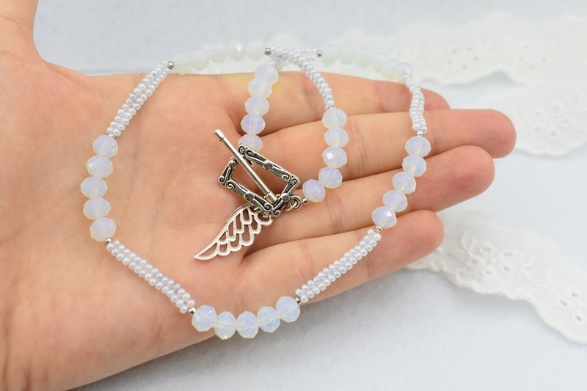 Для создания такого ожерелья нам потребуется:Бисер №10Разделительные бусиныБусины, рондель с огранкой 6*4ммЗамок тогл прямоугольныйСоединительные кольцаЛеска для бисероплетенияПодвеска (по желанию)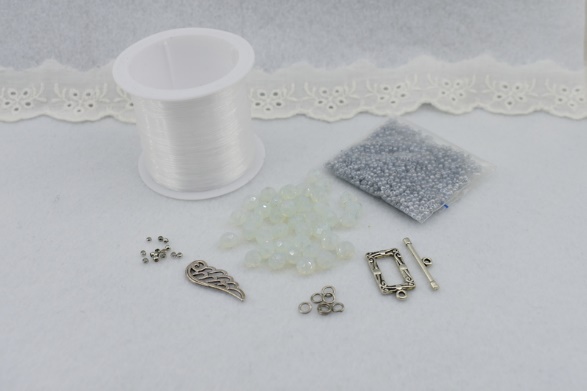 На отрезок лески, на центр нанизываем одну часть замочка. 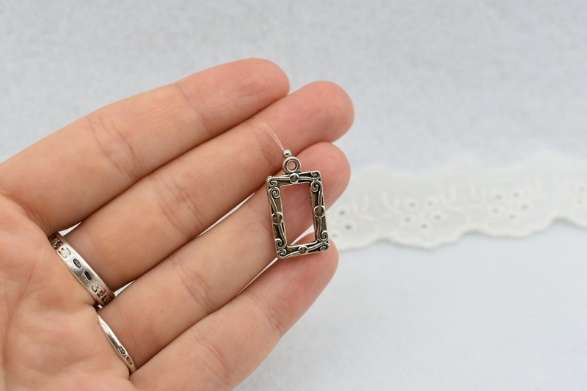 Затем на два конца лески нанизываем разделительную бусину, 5 бусин и еще разделительную бусину.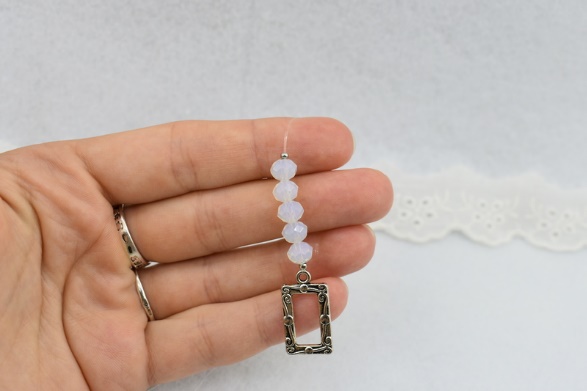 Далее на один конец лески нанизываем 2 бисерины, затем двумя концами лески параллельно проходим одну ближайшую бисерину.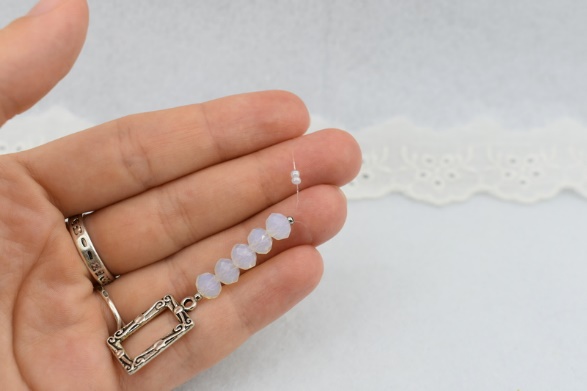 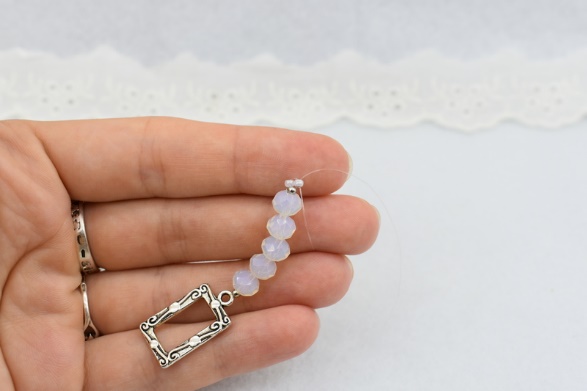 Получается, что одна леска выходит вниз, а другая вверх. На леску, которая выходит вверх нанизываем 2 бисерины и проходим нижнюю бисерину сверху вниз. Затем выводим леску через 2 бисерины снизу вверх, как показано на фото.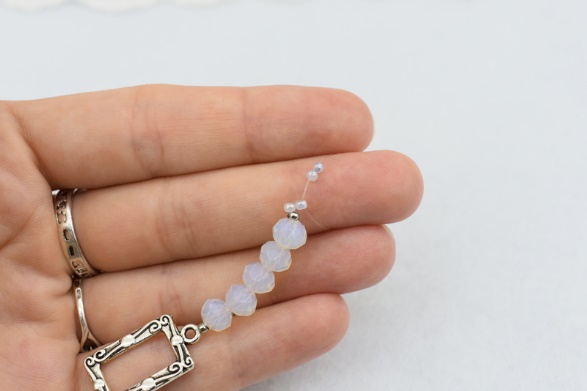 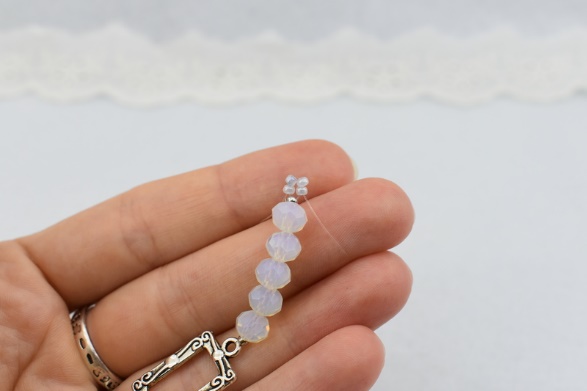 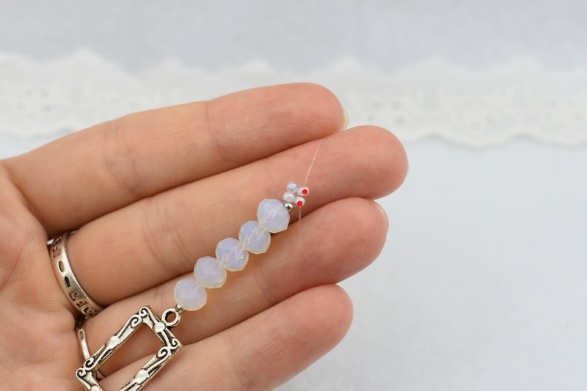 Далее снова нанизываем 2 бисерины и повторяем плетение.Необходимо сделать 15 таких рядов.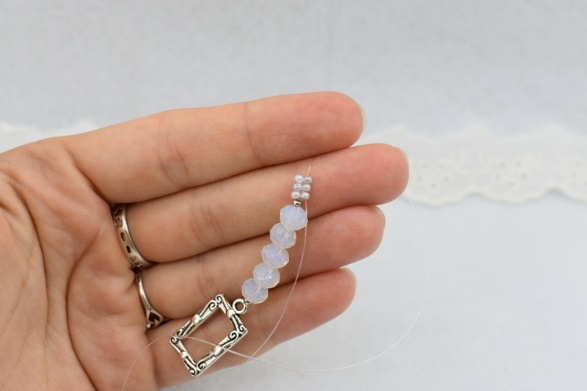 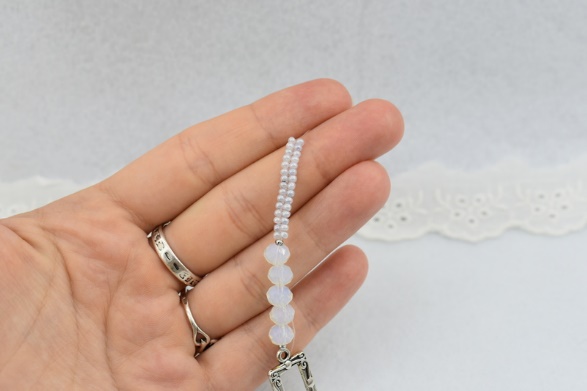 Затем нижнюю леску выводим снизу вверх через всю сторону (необходимая сторона отмечена на фото)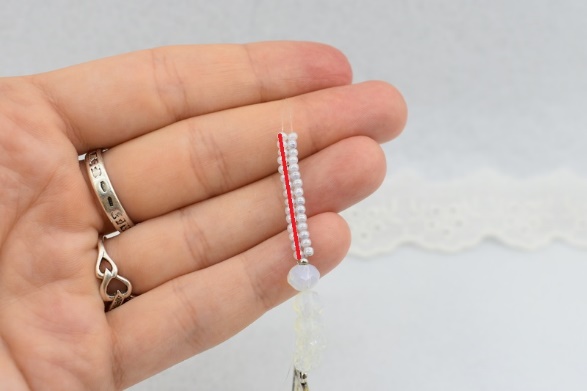 Далее все просто, нанизываем на 2 конца лески разделительную бусину, 5 бусинок, затем снова разделительную и плетем 15 рядов бисером.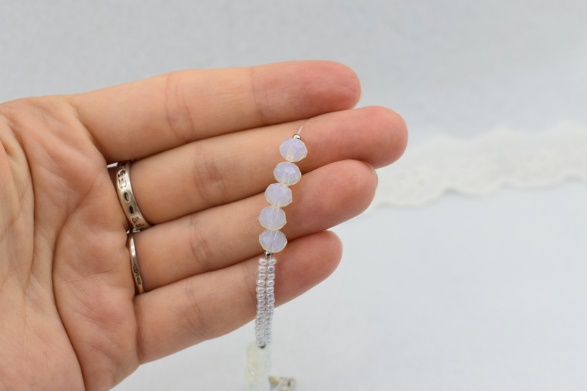 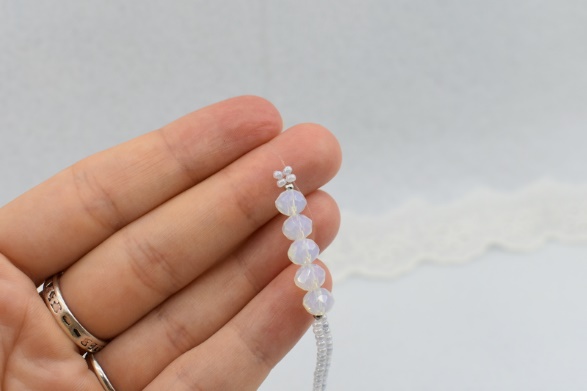 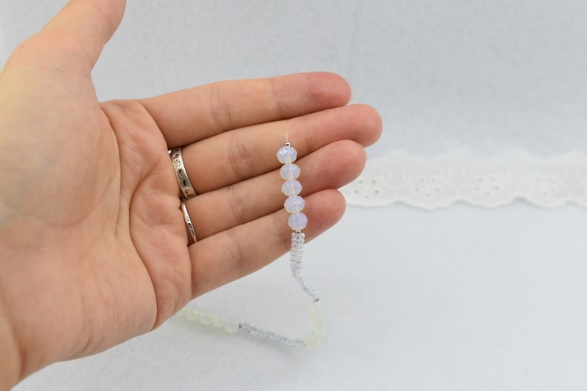 Таким образом повторяем плетение до необходимой длины чокера.Закрепляем вторую часть замочка и по желанию крепим подвесочку.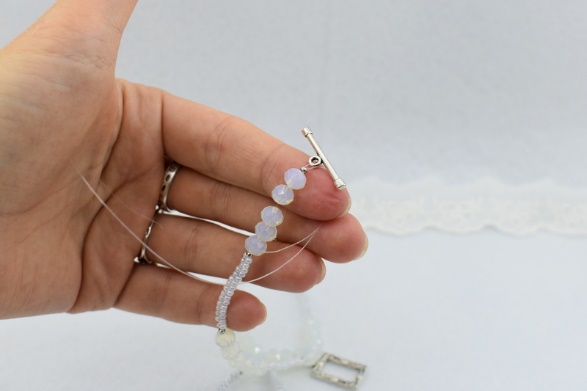 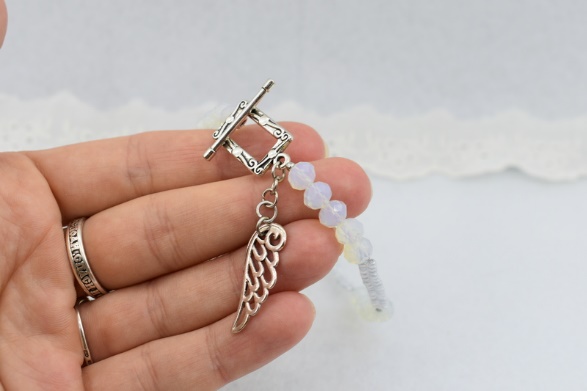 Оригинальное ожерелье готово!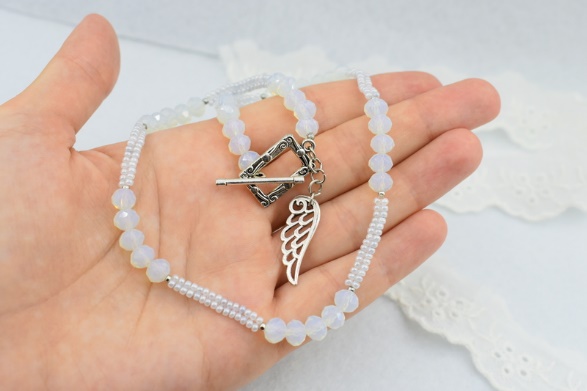 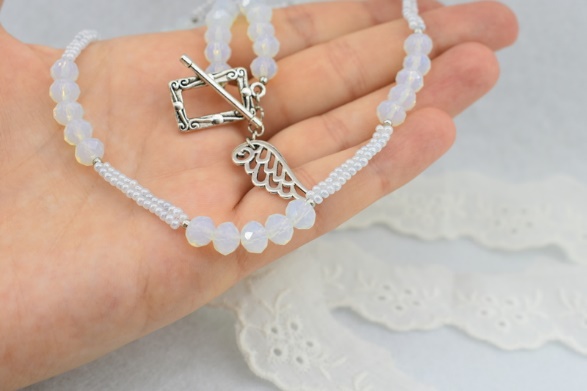 